 n.  53A21 – del  30/ 06 /2021Alle Società di Artistico F.V.G.									Al Presidente Reg. F.I.S.R. 								Ai Delegati Territoriali di Go / Pn / Ts / Ud								Al C.U.G. –  F.V.G.			      					Al G.T.S.  –  F.V.G. Oggetto: TROFEO BENTORNATI SUI PATTINI – PROGRAMMA 11 LUGLIO 2021 Con la presente si trasmette in allegato il programma dettagliato TROFEO BENTORNATO SUI PATTINI.Sarà consentito l’accesso solo esclusivamente a due persone ogni atleta che potranno assistere solo alla gara del gruppo nel quale è compreso , ai tecnici , di cui uno ricoprirà il ruolo di dirigente. Norme attuali vigenti alla data odierna, eventuali variazioni saranno comunicate con il comunicato dell’ORDINE DI ENTRATA IN PISTA.Visto il numero elevato di atleti iscritti nella fase del 11 luglio il Comitato Regionale per una migliore organizzazione ha deciso di modificare il programma inserendo nella fase del 18 luglio la categoria SPERANZE (anno 2013)L'ATLETA DOVRA' SEMPRE RIMANERE NELLA POSTAZIONE DEDICATA.Seguirà invio protocollo COVID 19.Si ringrazia per la cortese attenzione e si porgono i più distinti saluti.Consigliere Supplente Artistico F.I.S.R. FVG                                                                 Consigliere Reg. Artistico F.I.S.R. FVG                                                                                         Angelo Damiani                                                                                                                 Paola Zanuttini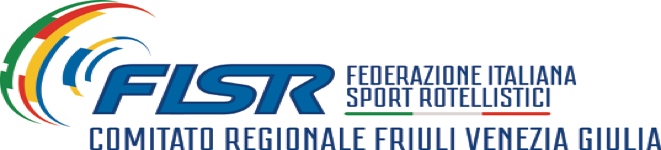 PROGRAMMA MANIFESTAZIONEGli orari di ritrovo ed inizio gara saranno diversificati per ogni categoria e saranno comunicati con il comunicato dell’ORDINE DI ENTRATA IN PISTALe premiazioni saranno fatte a fine gara di ogni categoriaSCHEDA TECNICA IMPIANTO SPORTIVO:COMUNICAZIONI:Il Settore Artistico: Zanuttini P. / Damiani A.ELENCO ISCRITTI GARA 11 LUGLIO 2021PROGRAMMAN°1FIUMICELLOTIPO MANIFESTAZIONE:TROFEO BENTORNATO SUI PATTINITROFEO BENTORNATO SUI PATTINITROFEO BENTORNATO SUI PATTINITROFEO BENTORNATO SUI PATTINIDATA11072021SOCIETA’ ORGANIZZATRICE:809A.S.D. PATTINAGGIO FIUMICELLO1° Ritrovo oreInizio garaDomenica mattina08.0008.30SpecialitàTipo garan°atMFCategoriaSingoloLibero1818Fascia Blu livello 5SingoloLibero817Fascia Blu livello 4SingoloLibero1515Promesse livello 3Libero13112Promesse livello 51° Ritrovo oreInizio gara oreDomenica pomeriggio14.0014.30SpecialitàTipo garan°atMFCategoriaSingoloLibero22/22Promesse livello 4SingoloLibero15213Fascia Blu livello 6SingoloLibero1/1Fascia Gialla livello 5SingoloLibero1/1Fascia Gialla livello 6SingoloLibero211Fascia Gialla livello 7SingoloLibero3/3Fascia Gialla livello 8SingoloLibero8/8Fascia Verde livello 5SingoloLibero10/10Fascia Verde livello 6Libero1/1Fascia Verde livello 7IMPIANTO INDIRIZZO:Pista di pattinaggio- Via Primo Carnera – Fiumicello (UD)Fondo e misure:cemento quarzato20X40Ruote consigliate:49/53Responsabile:De Felice Bianca   329 4771819Estrazione ordine entrata in pista:lunedì 5 luglio 2021Depennamenti (entro e non oltre):domenica 4 luglio 2021Comunicazione via mail:artistico@fisrfvg.it  ;  giuseppinabonutti@gmail.comInvio musiche:martedi 6 luglio 2021Mail Società organizzatrice:pattinaggiofiumicello@gmail.com
Formato:MP3N°CATEGORIALIV.ATLETAGMANNOTESS.MFSOCIETA'1FASCIA BLU4HORVAT Patrick281220095220011934 - ASD PATT.ARTISTICO TRIESTINO1FASCIA BLU4BONAVITA ALICE175201049195913248 - ROLL CLUB CASTELLO SACILETTO2FASCIA BLU4MIONI EMMA 285201047584611195 - ASD PATT.ART. LIBERTAS SAN DANIELE3FASCIA BLU4BON MAJA291201048716813994 - ACCADEMIA PATTINAGGIO ARTISTICO ASD4FASCIA BLU4BERTOSSI  Elisa9420104427161809 - ASD PATTINAGGIO FIUMICELLO5FASCIA BLU4LAUDANDO DIANA26520094492531166 - A.S.D. PATTINAGGIO RONCHI6FASCIA BLU4PAOLITTO FLAVIA6520094517421166 -A.S.D. PATTINAGGIO RONCHI7FASCIA BLU4VIRGILIO EMMA211220104400511162 - A.S.D. PATTINAGGIO UDINESE1FASCIA BLU5MENON SOFIA173200945685313189 - A.S.D. ROLLER SKATE MANZANO2FASCIA BLU5ANDRIULO YLENIA61200945099413189 - A.S.D. ROLLER SKATE MANZANO3FASCIA BLU5PICCO BENEDETTA219200943229013189 - A.S.D. ROLLER SKATE MANZANO4FASCIA BLU5TAMBOZZO GIADA85200945685413189 - A.S.D. ROLLER SKATE MANZANO5FASCIA BLU5MAURO LISA273200945685213189 - A.S.D. ROLLER SKATE MANZANO6FASCIA BLU5COPPINI ILARIA226200946398313189 - A.S.D. ROLLER SKATE MANZANO7FASCIA BLU5DECORTI ANNA74200947075213189 - A.S.D. ROLLER SKATE MANZANO8FASCIA BLU5MAURO GLORIA224200949904013755 - ACCADEMIA PATTINATORI MUZZANA9FASCIA BLU5PETRICIG ESTER8620104579571221 - ASD PATTINAGGIO CIVIDALESE10FASCIA BLU5CANTARUTTI CAMILLA201120104579561221 - ASD PATTINAGGIO CIVIDALESE11FASCIA BLU5SANGOI SARA2720094579581221 - ASD PATTINAGGIO CIVIDALESE12FASCIA BLU5ANDREEVA DARIA286200950635913248 - ROLL CLUB CASTELLO SACILETTO13FASCIA BLU5MATTIUSSI AMELIE1410201044698713248 - ROLL CLUB CASTELLO SACILETTO14FASCIA BLU5TORTORA NOEMI185200947758213248 - ROLL CLUB CASTELLO SACILETTO15FASCIA BLU5BENCO Matilde25320094869041934 - ASD PATT.ARTISTICO TRIESTINO16FASCIA BLU5PIU GIADA44201045780712037 - ASD PATTINAGGIO ART. SANGIORGINO17FASCIA BLU5ROCCA GAIA10220094613991166 - A.S.D. PATTINAGGIO RONCHI18FASCIA BLU5TOMASIN CAMILLA216200949595511480 - A.S.D. ROLLER SCHOOL PATTINO D'ORO1FASCIA BLU6SILVESTRI MATTIA296201047372913994 - ACCADEMIA PATTINAGGIO ARTISTICO ASD2FASCIA BLU6FURLANI Marco28720105220001934 - ASD PATT.ARTISTICO TRIESTINO1FASCIA BLU6GARINELLA ASIA15820107232081181 - PATT. ART.  JOLLY TRIESTE ASD2FASCIA BLU6VALENTE BEATRICE191020104596061181 - PATT. ART.  JOLLY TRIESTE ASD3FASCIA BLU6MACORATTI ANNA301220104940411100 - AKSD CCRD VIPAVA4FASCIA BLU6GRATTAGLIANO SIRYA IRIDE76201050580113994 - ACCADEMIA PATTINAGGIO ARTISTICO ASD5FASCIA BLU6FONDA SOFIA264201047372213994 - ACCADEMIA PATTINAGGIO ARTISTICO ASD6FASCIA BLU6BELLIO ALICE305200947372113994 - ACCADEMIA PATTINAGGIO ARTISTICO ASD7FASCIA BLU6XHELOSHI ALICE410200947372813994 - ACCADEMIA PATTINAGGIO ARTISTICO ASD8FASCIA BLU6BACAR Sofia111120104869021934 - ASD PATT.ARTISTICO TRIESTINO9FASCIA BLU6BERLINGERIO Lisa22920094590231934 - ASD PATT.ARTISTICO TRIESTINO10FASCIA BLU6BEVILACQUA Aurora4620104587641934 - ASD PATT.ARTISTICO TRIESTINO11FASCIA BLU6Bisortole Greta2812200945749913573 - ASD ROLLER TIME ROMANS12FASCIA BLU6PRAUSCELLO ANNA1911200947776312174 - A.S.D. ROLLER 90 VILLESSE13FASCIA BLU6BENARDEL NOEMI912200947775412174 - A.S.D. ROLLER 90 VILLESSE1FASCIA GIALLA5GALANTI Martina241020034721211934 - ASD PATT.ARTISTICO TRIESTINO1FASCIA GIALLA6BERTOLUTTI AURORA34200542052313755 - ACCADEMIA PATTINATORI MUZZANA1FASCIA GIALLA7DAVIDE GASPAROTTO412200645984913281- PATTINAGGIO ARTISTICO AZZANESE1FASCIA GIALLA7GIULIA PIETROBON211200641889713281- PATTINAGGIO ARTISTICO AZZANESE1FASCIA GIALLA8IPPOLITO CHIARA26120064397071100 - AKSD CCRD VIPAVA2FASCIA GIALLA8LAKOVIC LARA24820044140531100 - AKSD CCRD VIPAVA3FASCIA GIALLA8MAGRIS Jennifer22220034085691934 - ASD PATT.ARTISTICO TRIESTINO1FASCIA VERDE5MILOST VALENTINA147200843763813755 - ACCADEMIA PATTINATORI MUZZANA2FASCIA VERDE5YLENIA MARIA DITROIA24920084579601221 - ASD PATTINAGGIO CIVIDALESE3FASCIA VERDE5LAKOVIC VESNA111120085064651100 - AKSD CCRD VIPAVA4FASCIA VERDE5MAVUOTOLO  Alessia31120084673331809 - ASD PATTINAGGIO FIUMICELLO5FASCIA VERDE5DEGRASSI Mirea24420084782211934 - ASD PATT.ARTISTICO TRIESTINO6FASCIA VERDE5PEDERSINI Annalisa13120084409711934 - ASD PATT.ARTISTICO TRIESTINO7FASCIA VERDE5RIGANO CELESTE251020074216161166 - A.S.D. PATTINAGGIO RONCHI8FASCIA VERDE5BOTTO REBECCA111220084189411162 - A.S.D. PATTINAGGIO UDINESE1FASCIA VERDE6XU EMILY179200847800513189 - A.S.D. ROLLER SKATE MANZANO2FASCIA VERDE6ALESSI CHIARA2520084732041181 - PATT. ART.  JOLLY TRIESTE ASD3FASCIA VERDE6VALENTINA PIETROBON122200847383113281- PATTINAGGIO ARTISTICO AZZANESE4FASCIA VERDE6BASILE  Giorgia24120084537241809 - ASD PATTINAGGIO FIUMICELLO5FASCIA VERDE6ULIANA AMELIA283200749984813328 - ASD PATTINAGGIO SAN FLOREANO6FASCIA VERDE6MACHINI SARA2311200845317811480 - A.S.D. ROLLER SCHOOL PATTINO D'ORO7FASCIA VERDE6ARCA ALESSANDRA1120084270711162 - A.S.D. PATTINAGGIO UDINESE8FASCIA VERDE6FLOREANCIG AUORA26720084468431162 - A.S.D. PATTINAGGIO UDINESE9FASCIA VERDE6FERMAN MAIRA278200846555412174 - A.S.D. ROLLER 90 VILLESSE10FASCIA VERDE6CUCOVIZZA CHIARA8220074591201181 - PATT. ART.  JOLLY TRIESTE ASD1FASCIA VERDE7TOPPANO VIVIANA3110200743228813189 - A.S.D. ROLLER SKATE MANZANO1PROMESSE3ZOFF MERISOL75201249911913189 - A.S.D. ROLLER SKATE MANZANO2PROMESSE3PICCIN VITTORIA139201150204213755 - ACCADEMIA PATTINATORI MUZZANA3PROMESSE3PANFILI LINDA41201148778013755 - ACCADEMIA PATTINATORI MUZZANA4PROMESSE3BAZZO AURORA185201146175813248 - ROLL CLUB CASTELLO SACILETTO5PROMESSE3AGRINI LUCE25201147853413248 - ROLL CLUB CASTELLO SACILETTO6PROMESSE3AGRINI FRANCESCA25201147853613248 - ROLL CLUB CASTELLO SACILETTO7PROMESSE3PERISSIN CATERINA311201250636413248 - ROLL CLUB CASTELLO SACILETTO8PROMESSE3BONIVENTO Perla281220124869091934 - ASD PATT.ARTISTICO TRIESTINO9PROMESSE3CANADELLI Emma171220124883681934 - ASD PATT.ARTISTICO TRIESTINO10PROMESSE3FERRAZZUTO Virginia13920125219951934 - ASD PATT.ARTISTICO TRIESTINO11PROMESSE3FRANCO SOFIA43201254362611515 - ASD PATTINAGGIO DOLEGNANO12PROMESSE3Palummo Cristina310201151697914196 - ASD ROLLER TIME CORMONS13PROMESSE3NICASTRO FRANCESCA151020124887431166 - A.S.D. PATTINAGGIO RONCHI14PROMESSE3ASQUINI SOFIA30120125014531166 - A.S.D. PATTINAGGIO RONCHI15PROMESSE3PYLYPENKO ELIZAVETTA87201247035111480 - A.S.D. ROLLER SCHOOL PATTINO D'ORO1PROMESSE4MIANI LINDA5120124708471221 - ASD PATTINAGGIO CIVIDALESE2PROMESSE4PETRICIG STELLA31020124986301221 - ASD PATTINAGGIO CIVIDALESE3PROMESSE4CASTENETTO KATIA2710201247801513248 - ROLL CLUB CASTELLO SACILETTO4PROMESSE4PONTEL BIANCA1210201248405513248 - ROLL CLUB CASTELLO SACILETTO5PROMESSE4POGACINI BEATRICE19220115064641100 - AKSD CCRD VIPAVA6PROMESSE4RADETTI LEA96201248679113994 - ACCADEMIA PATTINAGGIO ARTISTICO ASD7PROMESSE4NIKOLIC CAROLINA32201248796213994 - ACCADEMIA PATTINAGGIO ARTISTICO ASD8PROMESSE4BASTIANELLI MIA171201247425413994 - ACCADEMIA PATTINAGGIO ARTISTICO ASD9PROMESSE4MARZOLINI GIORGIA41201149790113994 - ACCADEMIA PATTINAGGIO ARTISTICO ASD10PROMESSE4STROPPOLO GIADA263201147373513994 - ACCADEMIA PATTINAGGIO ARTISTICO ASD11PROMESSE4SANTO  Ginevra Karol21220124977711809 - ASD PATTINAGGIO FIUMICELLO12PROMESSE4CASSANO Evelyne5720124869111934 - ASD PATT.ARTISTICO TRIESTINO13PROMESSE4KOCEVAR Nina26420124869121934 - ASD PATT.ARTISTICO TRIESTINO14PROMESSE4LUBIS Ashley11220124869131934 - ASD PATT.ARTISTICO TRIESTINO15PROMESSE4VERONESE Emma14720114874661934 - ASD PATT.ARTISTICO TRIESTINO16PROMESSE4ZEZ Giulia9520124869171934 - ASD PATT.ARTISTICO TRIESTINO17PROMESSE4SARO GIULIA251201148427411515 - ASD PATTINAGGIO DOLEGNANO18PROMESSE4MIKULCIC ELENA123201148428211515 - ASD PATTINAGGIO DOLEGNANO19PROMESSE4CECOTTI BENEDETTA11102011452447f1515 - ASD PATTINAGGIO DOLEGNANO20PROMESSE4ZOLA IRIS811201247938612037 - ASD PATTINAGGIO ART. SANGIORGINO21PROMESSE4GERVASIO RACHELE224201248106612037 - ASD PATTINAGGIO ART. SANGIORGINO22PROMESSE4Morgesi Vittoria201201150269413573 - ASD ROLLER TIME ROMANS1PROMESSE5FERLEZ NICOLAS9720115063601100 - AKSD CCRD VIPAVA1PROMESSE5AVERSA AURORA27520114708501221 - ASD PATTINAGGIO CIVIDALESE2PROMESSE5BATTI MARTINA181201147757713248 - ROLL CLUB CASTELLO SACILETTO3PROMESSE5BELLIA NOEMI181201147854713248 - ROLL CLUB CASTELLO SACILETTO4PROMESSE5BOZ VERONICA3010201147854813248 - ROLL CLUB CASTELLO SACILETTO5PROMESSE5PASINI GIORGIA13201247634813994 - ACCADEMIA PATTINAGGIO ARTISTICO ASD6PROMESSE5CECCHI Mara19820114770691934 - ASD PATT.ARTISTICO TRIESTINO7PROMESSE5CIVITA Victoria28520114590181934 - ASD PATT.ARTISTICO TRIESTINO8PROMESSE5MARTIGNONI MIA2210201249984913328 - ASD PATTINAGGIO SAN FLOREANO9PROMESSE5CHIARANDINI SARA811201248574313328 - ASD PATTINAGGIO SAN FLOREANO10PROMESSE5DI GIUSTO ASIA272201149168613328 - ASD PATTINAGGIO SAN FLOREANO11PROMESSE5DENTESANO AGATAMARIA14520114842101162 - A.S.D. PATTINAGGIO UDINESE12PROMESSE5GIRARDI MARZIA17201245317611480 - A.S.D. ROLLER SCHOOL PATTINO D'ORO